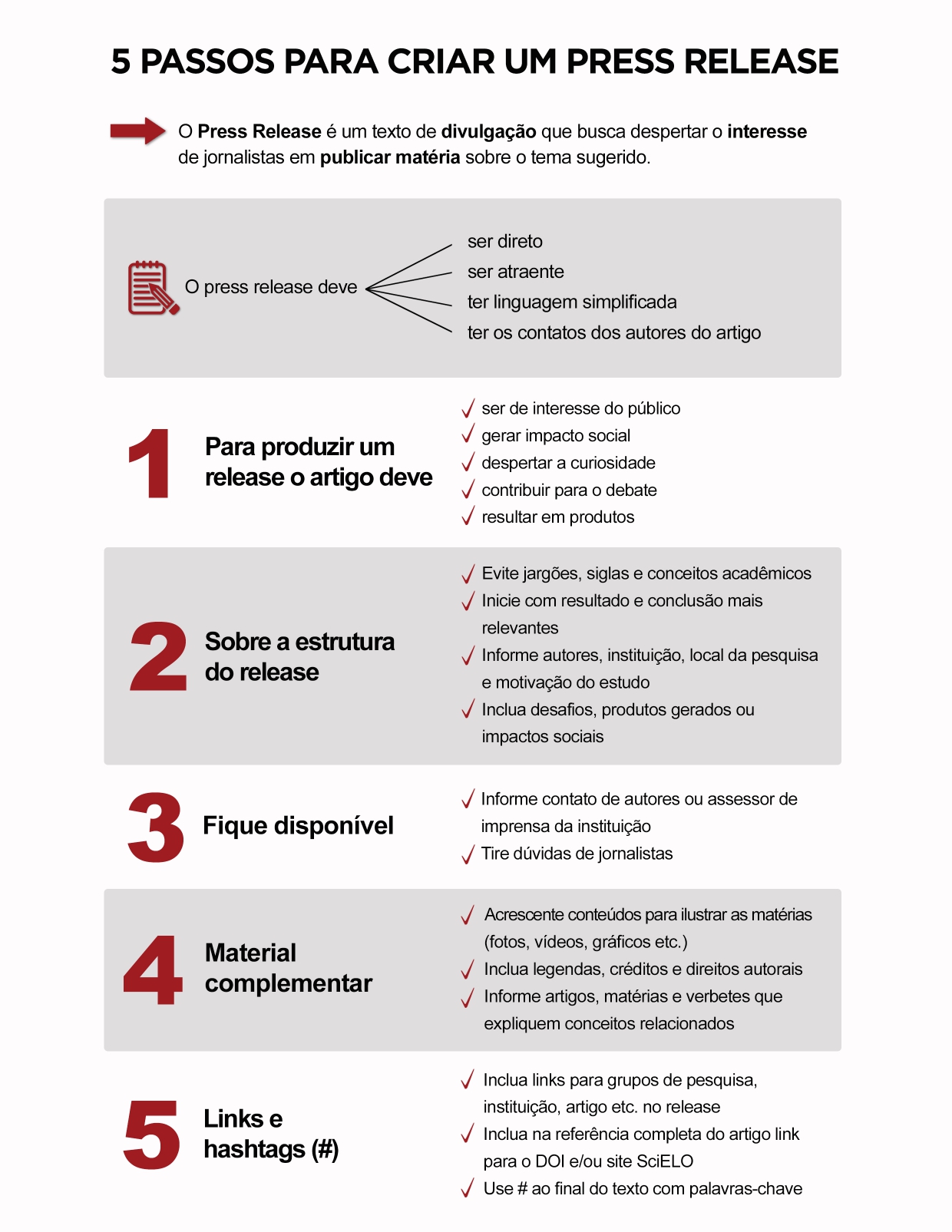 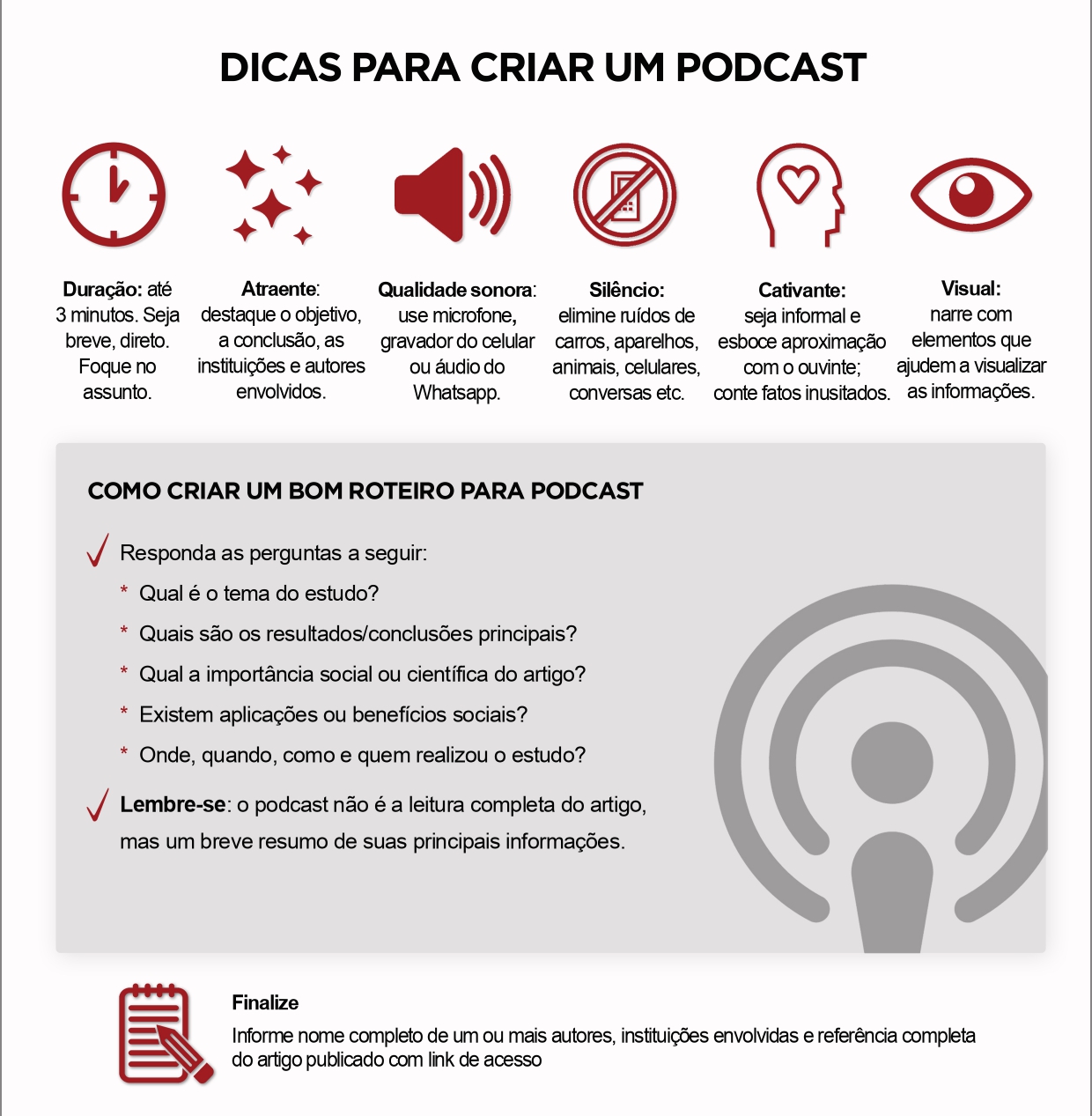 Prezado(a) colaborador(a),Antes de iniciar a escrita do post, verifique, por gentileza, os infográficos que poderão auxiliar na construção do material (p. 6 e 7). Prezado(a) colaborador(a),Antes de iniciar a escrita do post, verifique, por gentileza, os infográficos que poderão auxiliar na construção do material (p. 6 e 7). TítuloAtraente/convidativo/polêmico/crítico. Deve ter no máximo 100 caracteres (com espaços), trazer ao menos uma palavra-chave do artigo e, preferencialmente, apresentar algum resultado ou conclusão do estudo. Evitar siglas e jargões científicos. Autoria Sugere-se que apenas um autor assine o texto, pelo entendimento de que o press é uma nota do artigo. Aceitam-se no máximo três autores. Os dados necessários são:Nome de quem escreveu o press release, função, afiliação institucional, Cidade, Estado, País. E-mail. Solicitam-se, ainda, os perfis do autor, da instituição e do periódico nas redes sociais e, se possível, o número de WhatsApp (este não será divulgado; servirá apenas para contato em caso de dúvidas).ResumoO texto, elaborado em até 50 palavras, deve ser atrativo e estimular a leitura completa do texto. Não incluir o nome do periódico, de autores e de instituições.ConteúdoO conteúdo do press release tem que ser um texto curto, instigante e claro na linguagem. Sugere-se a seguinte estrutura básica:Primeiro parágrafo: Este é o parágrafo mais importante. Deve responder às perguntas: sobre o que trata o artigo? Quem realizou o estudo? Como a pesquisa foi desenvolvida? Quando foi realizada? Por quê? Essas questões podem ser parcialmente respondidas neste parágrafo e completamente nos seguintes. É preciso contextualizar e fazer a ponte da pesquisa com o cotidiano. Apresentam-se o resumo, o objeto e a descoberta ou conclusão mais relevantes.Segundo parágrafo: Traz informações sobre os autores, a instituição, a metodologia e/ou a motivação para a pesquisa. Eventualmente, podem-se mencionar outras pesquisas importantes no contexto nacional ou internacional.Terceiro parágrafo: Resultados da pesquisa e seus impactos para a ciência/área de pesquisa e para a sociedade em geral.Quarto parágrafo: Mais conclusões, desafios, projeções futuras da pesquisa.Leia mais Inserir citação/referência e leituras complementares para maior discussão do assunto.#hashtags	Incluir até cinco hashtags (palavras-chave do título, assunto, universidade, periódico etc.). Link(s)Links eletrônicos complementares relacionados ao material. Podem-se inserir links de grupos de pesquisas, repositórios de bases de dados ou demais conteúdos eletrônicos relacionados ao manuscrito.https://doi.org/10.1590/xxx (link do artigo)www.scielo.br/xx (link do periódico na coleção SciELO)Link da página institucional dos autores (um deles)Páginas institucionais do periódicoImagemDeve ser compatível com o conteúdo do press release, podendo ser uma imagem pertencente ao próprio artigo ou um grafismo que aluda ao assunto principal. Opte por imagens de bancos gratuitos (Unplash, Pixabay) ou de arquivo pessoal.TítuloAtraente/convidativo/polêmico/crítico. Deve ter no máximo 100 caracteres (com espaços), trazer ao menos uma palavra-chave do artigo e, preferencialmente, apresentar algum resultado ou conclusão do estudo. Evitar siglas e jargões científicos. Autoria Nome de quem escreveu o press release, função, afiliação institucional, Cidade, Estado, País. E-mail, contatos de redes sociais do autor e instituição do autor e periódico, e, se possível whatsapp (este não será divulgado, mas para fim de contato de dúvidas). Sugere-se que apenas um autor assine o texto, pelo entendimento de que o press é uma nota do artigo. Aceitam-se no máximo três autores.ResumoO texto, elaborado em até 50 palavras, deve ser atrativo e estimular a leitura completa do texto. Não incluir o nome do periódico, de autores e de instituições.O conteúdo para entrevista escrita deve responder as questões de forma clara e objetiva. Sugere-se a seguinte estrutura básica:O primeiro parágrafo apresenta a atividade principal do entrevistado, suas áreas de atuação e afiliação (se houver). Existe um campo específico para currículo, esse primeiro momento é para situar o leitor quem é o entrevistado. O segundo parágrafo mostra a trajetória na área científica do entrevistado, suas principais contribuições para área e temas que se interessa e discute.O terceiro parágrafo traz a referência do artigo e um breve histórico do que o leitor deverá saber antes de ler as respostas do entrevistado. É importante fazer de quatro a seis perguntas relacionadas ao texto. Também é possível pesquisar outras fontes para ter embasamento e até controvérsias sobre o tema em debate. A entrevista serve para o aprofundamento da opinião do entrevistado e as perguntas “polêmicas” devem fazer parte do roteiro.O texto, elaborado em até 50 palavras, deve ser atrativo e estimular a leitura completa do texto. Não incluir o nome do periódico, de autores e de instituições.O conteúdo para entrevista escrita deve responder as questões de forma clara e objetiva. Sugere-se a seguinte estrutura básica:O primeiro parágrafo apresenta a atividade principal do entrevistado, suas áreas de atuação e afiliação (se houver). Existe um campo específico para currículo, esse primeiro momento é para situar o leitor quem é o entrevistado. O segundo parágrafo mostra a trajetória na área científica do entrevistado, suas principais contribuições para área e temas que se interessa e discute.O terceiro parágrafo traz a referência do artigo e um breve histórico do que o leitor deverá saber antes de ler as respostas do entrevistado. É importante fazer de quatro a seis perguntas relacionadas ao texto. Também é possível pesquisar outras fontes para ter embasamento e até controvérsias sobre o tema em debate. A entrevista serve para o aprofundamento da opinião do entrevistado e as perguntas “polêmicas” devem fazer parte do roteiro.O texto, elaborado em até 50 palavras, deve ser atrativo e estimular a leitura completa do texto. Não incluir o nome do periódico, de autores e de instituições.O conteúdo para entrevista escrita deve responder as questões de forma clara e objetiva. Sugere-se a seguinte estrutura básica:O primeiro parágrafo apresenta a atividade principal do entrevistado, suas áreas de atuação e afiliação (se houver). Existe um campo específico para currículo, esse primeiro momento é para situar o leitor quem é o entrevistado. O segundo parágrafo mostra a trajetória na área científica do entrevistado, suas principais contribuições para área e temas que se interessa e discute.O terceiro parágrafo traz a referência do artigo e um breve histórico do que o leitor deverá saber antes de ler as respostas do entrevistado. É importante fazer de quatro a seis perguntas relacionadas ao texto. Também é possível pesquisar outras fontes para ter embasamento e até controvérsias sobre o tema em debate. A entrevista serve para o aprofundamento da opinião do entrevistado e as perguntas “polêmicas” devem fazer parte do roteiro.ConteúdoO texto, elaborado em até 50 palavras, deve ser atrativo e estimular a leitura completa do texto. Não incluir o nome do periódico, de autores e de instituições.O conteúdo para entrevista escrita deve responder as questões de forma clara e objetiva. Sugere-se a seguinte estrutura básica:O primeiro parágrafo apresenta a atividade principal do entrevistado, suas áreas de atuação e afiliação (se houver). Existe um campo específico para currículo, esse primeiro momento é para situar o leitor quem é o entrevistado. O segundo parágrafo mostra a trajetória na área científica do entrevistado, suas principais contribuições para área e temas que se interessa e discute.O terceiro parágrafo traz a referência do artigo e um breve histórico do que o leitor deverá saber antes de ler as respostas do entrevistado. É importante fazer de quatro a seis perguntas relacionadas ao texto. Também é possível pesquisar outras fontes para ter embasamento e até controvérsias sobre o tema em debate. A entrevista serve para o aprofundamento da opinião do entrevistado e as perguntas “polêmicas” devem fazer parte do roteiro.O texto, elaborado em até 50 palavras, deve ser atrativo e estimular a leitura completa do texto. Não incluir o nome do periódico, de autores e de instituições.O conteúdo para entrevista escrita deve responder as questões de forma clara e objetiva. Sugere-se a seguinte estrutura básica:O primeiro parágrafo apresenta a atividade principal do entrevistado, suas áreas de atuação e afiliação (se houver). Existe um campo específico para currículo, esse primeiro momento é para situar o leitor quem é o entrevistado. O segundo parágrafo mostra a trajetória na área científica do entrevistado, suas principais contribuições para área e temas que se interessa e discute.O terceiro parágrafo traz a referência do artigo e um breve histórico do que o leitor deverá saber antes de ler as respostas do entrevistado. É importante fazer de quatro a seis perguntas relacionadas ao texto. Também é possível pesquisar outras fontes para ter embasamento e até controvérsias sobre o tema em debate. A entrevista serve para o aprofundamento da opinião do entrevistado e as perguntas “polêmicas” devem fazer parte do roteiro.O texto, elaborado em até 50 palavras, deve ser atrativo e estimular a leitura completa do texto. Não incluir o nome do periódico, de autores e de instituições.O conteúdo para entrevista escrita deve responder as questões de forma clara e objetiva. Sugere-se a seguinte estrutura básica:O primeiro parágrafo apresenta a atividade principal do entrevistado, suas áreas de atuação e afiliação (se houver). Existe um campo específico para currículo, esse primeiro momento é para situar o leitor quem é o entrevistado. O segundo parágrafo mostra a trajetória na área científica do entrevistado, suas principais contribuições para área e temas que se interessa e discute.O terceiro parágrafo traz a referência do artigo e um breve histórico do que o leitor deverá saber antes de ler as respostas do entrevistado. É importante fazer de quatro a seis perguntas relacionadas ao texto. Também é possível pesquisar outras fontes para ter embasamento e até controvérsias sobre o tema em debate. A entrevista serve para o aprofundamento da opinião do entrevistado e as perguntas “polêmicas” devem fazer parte do roteiro.#hashtags	Incluir até cinco hashtags (palavras-chave do título, assunto, universidade, periódico etc.).CurrículoInserir currículo de 5 linhas do(s) autor(es). Nome completo, profissão, última formação, área que atua, temas de pesquisa. E-mail e link do currículo lattes. FotoFoto quadrada do(s) autor(es), imagem com boa qualidade. Link(s)Links eletrônicos complementares relacionados ao material. Podem-se inserir links de grupos de pesquisas, repositórios de bases de dados ou demais conteúdos eletrônicos relacionados ao manuscrito.https://doi.org/10.1590/xxx (link do artigo)www.scielo.br/xx (link do periódico na coleção SciELO)Link da página institucional dos autores (um deles)Páginas institucionais do periódicoImagemDeve ser compatível com o conteúdo do press release, podendo ser uma ilustração pertencente ao próprio artigo ou um grafismo que aluda ao assunto principal. Necessita inserir a fonte (autor) e /ou link do banco de imagens.Opte por imagens de bancos gratuitos (Unplash, Pixabay) ou de arquivo pessoal.DICAS PARA GRAVAR O VÍDEODICAS PARA GRAVAR O VÍDEOTempo3 a 5 minutos, objetivo e direto. EquipamentoCâmera: uma câmera ou celular (na horizontal) que gravem em boa qualidade, com uma definição superior a 12 megapixels e que possa fazer vídeos HD, com a configuração 1080p HD 30fps ou maior.Tripé: auxilia na garantia da qualidade e estabilidade da imagem.Microfone: celulares costumam vir com um bom microfone. Você pode utilizar o microfone plugado no seu celular bem perto da sua boca e, na medida do possível, deixá-lo menos visível. AmbienteLocal fechado, não muito amplo, boa iluminação, preferencialmente fundo neutro (parede em branco) ou algo não poluído com informações.  Certifique-se que você está no centro do vídeo. Obs. A iluminação frontal pode ajudar a obter um resultado bom. Dica: uma lâmpada (luminária, abajur) pode ajudar e para a luz não ficar “estourada”, você pode colocar uma folha sulfite na frente. Evite ficar contra a luz.Texto do que será faladoSugere-se escrever o texto antes de gravar, muitos optam em deixar o texto ao lado da câmera, ou uma pessoa segurando para ir lendo com o objetivo de evitar pausas e vícios de linguagem. Olá a todos, sejam bem-vindos... (fazer uma breve saudação, livre a sua escolha)Na sua fala, sempre utilizar a palavra periódico ao invés de revista. 